[Project Title]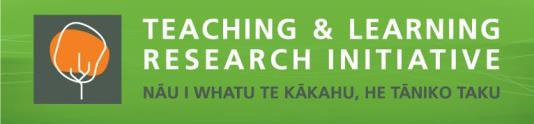 [Sub Title][Names of Principal investigators and research team]	Project dates:  [                   ]Intro / Project descriptionAimsWhy is this research important?Key findingsImplications for practiceOur partners:Contact details: